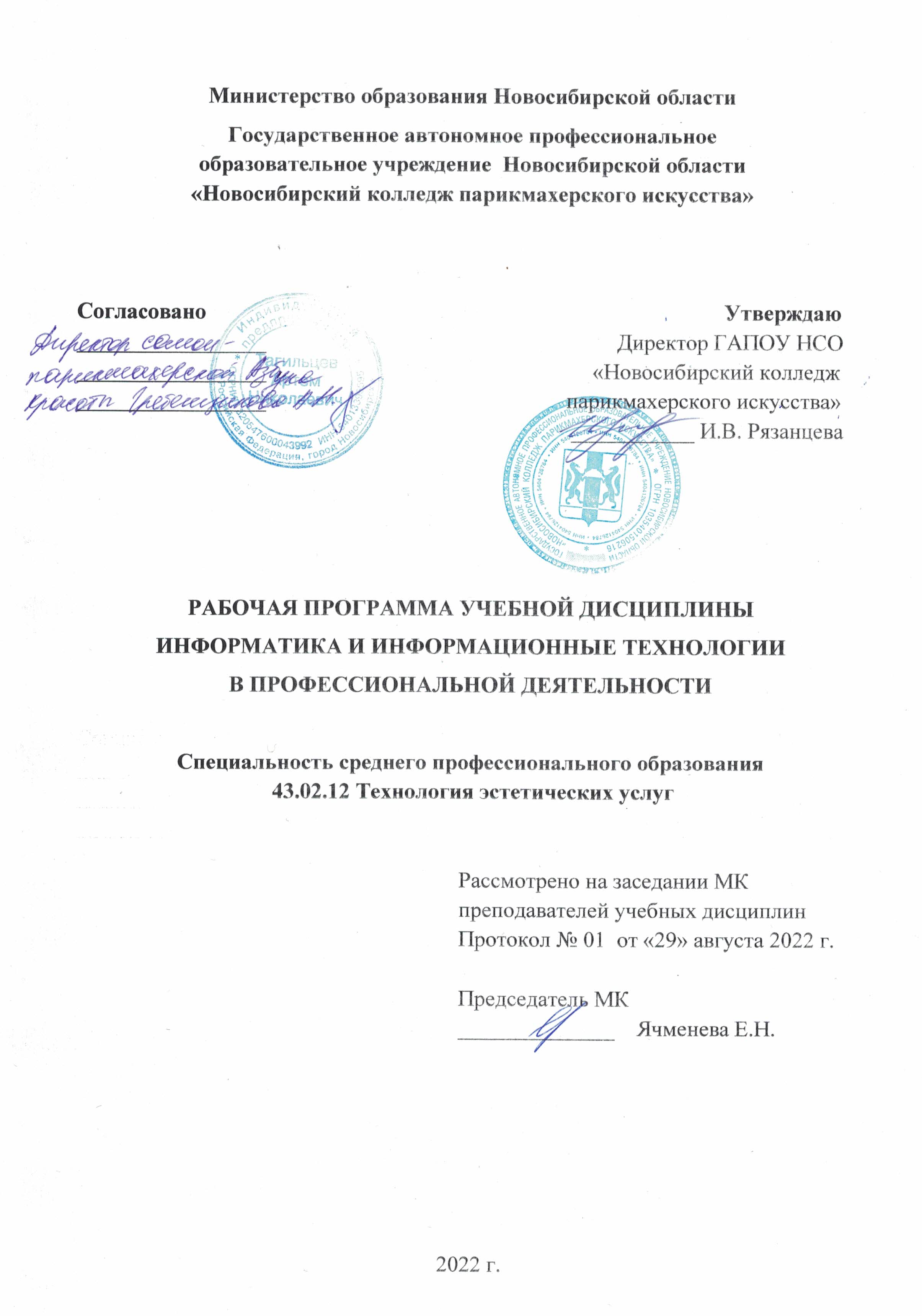 Рабочая программа учебной дисциплины разработана на основе Федерального государственного образовательного стандарта среднего профессионального образования (далее – ФГОС СПО) по специальности 43.02.12 Технология эстетических услуг, укрупненная группа профессий 43.00.00 Сервис и туризм. Срок получения СПО по ППССЗ в очной форме обучения - 2 года 10 месяцев.Организация-разработчик: ГАПОУ НСО «Новосибирский колледж парикмахерского искусства» Разработчики:Алферова Л.С., зам директора по УПР Черницкая Н.В., методист ВКФоменко Н.А., преподаватель информатики ВККРассмотрена и рекомендована к утверждению на заседании методической комиссии преподавателей учебных дисциплин29.08.2022 г.   протокол № 1© ГАПОУ НСО «Новосибирский колледж парикмахерского искусства», 2022СОДЕРЖАНИЕ1. ОБЩАЯ ХАРАКТЕРИСТИКА РАБОЧЕЙ ПРОГРАММЫ УЧЕБНОЙ ДИСЦИПЛИНЫ ЕН.01 Информатика и информационные технологии в профессиональной деятельности1.1. Область применения примерной программыРабочая программа учебной дисциплины ЕН.01 Информатика и информационные технологии в профессиональной деятельности является частью основной профессиональной образовательной программы в соответствии с ФГОС СПО по специальности  43.02.12 Технология эстетических услуг. 1.2. Цель и планируемые результаты освоения дисциплины:2. СТРУКТУРА И СОДЕРЖАНИЕ УЧЕБНОЙ ДИСЦИПЛИНЫ2.1. Объем учебной дисциплины и виды учебной работы2.2. Тематический план и содержание учебной дисциплины 3. УСЛОВИЯ РЕАЛИЗАЦИИ ПРОГРАММЫ УЧЕБНОЙ ДИСЦИПЛИНЫ3.1. Для реализации программы учебной дисциплины предусмотрены следующие специальные помещения:Лаборатория «Информатики и информационных технологий», оснащенная оборудованием: доской учебной, рабочим местом преподавателя, столами, стульями (по числу обучающихся), шкафами для хранения раздаточного дидактического материала и др.; техническими средствами (компьютером, средствами аудиовизуализации, мультимедийным проектором); персональными компьютерами (по числу обучающихся) с выходом в интернет, специализированным программным обеспечением, мультимедийными пособиями.3.2. Информационное обеспечение реализации программыДля реализации программы библиотечный фонд колледжа имеет печатные и/или электронные образовательные и информационные ресурсы, рекомендуемые для использования в образовательном процессе 3.2.1. Печатные издания:Гаврилов М.В. Информатика и информационные технологии: учебник для СПО / М.В. Гаврилов,  В.А. Климов. - 4-е изд., испр. и доп. - М.: Издательство «Юрайт», 2018. – 383 с. Куприянов Д. В.  Информационное обеспечение профессиональной деятельности: учебник и практикум для среднего профессионального образования / Д. В. Куприянов. –  М: Издательство «Юрайт», 2021. –  255 с.Михеева Е.В. Информационные технологии в профессиональной деятельности: учеб. пособие для студ. сред. проф. образования / Е.В. Михеева. – 1-е изд., стер. – М.: ИЦ «Академия», 2017. – 384 с.Михеева Е.В. Практикум по информационным технологиям в профессиональной деятельности: учеб. пособие для студ. сред. проф. образования /  Е.В. Михеева.  – 1-е изд., стер. - М.: ИЦ «Академия», 2017. – 256 с. 3.2.2. Электронные ресурсы и издания:Образовательные ресурсы сети Интернет по / Режим доступа:  Образовательные ресурсы сети Интернет по информатике (narod.ru)  http://vlad-ezhov.narod.ru/zor/p6aa1.html  Открытые системы: издания по информационным технологиям / Режим доступа:  Издательство «Открытые системы» (osp.ru)  http://www.osp.ru.Сайт об информатике и прикладным информационным технологиям (inphormatika.ru)Дополнительные источники Советов Б. Я.  Информационные технологии: учебник для среднего профессионального образования / Б. Я. Советов, В. В. Цехановский. – 7-е изд., перераб. и доп. – Москва: Издательство Юрайт, 2020. – 327 с. Угринович   Н.Д.  Информатика: учебник / Н.Д. Угринович. –  М.: КноРус, 2018. –  387 с. Федотова Е. Л. Информационные технологии в профессиональной деятельности: учеб. пособие / Е.Л. Федотова. –  Москва: ИД «ФОРУМ»: ИНФРА-М, 2019. – 367 с. . КОНТРОЛЬ И ОЦЕНКА РЕЗУЛЬТАТОВ ОСВОЕНИЯ УЧЕБНОЙ ДИСЦИПЛИНЫСтр.ОБЩАЯ ХАРАКТЕРИСТИКА РАБОЧЕЙ ПРОГРАММЫ УЧЕБНОЙ ДИСЦИПЛИНЫ4СТРУКТУРА И СОДЕРЖАНИЕ УЧЕБНОЙ ДИСЦИПЛИНЫ5УСЛОВИЯ РЕАЛИЗАЦИИ УЧЕБНОЙ ДИСЦИПЛИНЫ11КОНТРОЛЬ И ОЦЕНКА РЕЗУЛЬТАТОВ ОСВОЕНИЯ УЧЕБНОЙ ДИСЦИПЛИНЫ12Код ПК, ОКУменияЗнанияЛичностные результаты  (ЛР)ПК 1.1-1.32.1-2.63.1-3.44.1-4.3ОК 01ОК 02ОК 03ОК 04ОК 05ОК 06ОК 07ОК 09ОК 10ОК 11пользоваться современными средствами связи и оргтехникой; обрабатывать текстовую и табличную информацию;пользоваться прикладным программным обеспечением в сфере профессиональной деятельности и владеть методами сбора, хранения и обработки информации;осуществлять поиск информации на компьютерных носителях, в локальных и глобальных информационных сетях;использовать в профессиональной деятельности различные виды программного обеспечения, применять компьютерные и телекоммуникационные средства;обеспечивать информационную безопасность;применять антивирусные средства защиты информации;осуществлять поиск необходимой информацииосновные понятия автоматизированной обработки информации; общий состав и структуру персональных компьютеров и вычислительных систем; базовые системные программные продукты в области профессиональной деятельности;состав, функции и возможности использования информационных и телекоммуникационных технологий в профессиональной деятельности; методы и средства сбора, обработки, хранения, передачи и накопления информации; технологию освоения пакетов прикладных программ; мультимедийные технологии обработки и представления информации;основные методы и приемы обеспечения информационной безопасности4. Проявляющий и демонстрирующий уважение к людям труда, осознающий ценность собственного труда. Стремящийся к формированию в сетевой среде личностно и профессионального конструктивного «цифрового следа»9. Соблюдающий и пропагандирующий правила здорового и безопасного образа жизни, спорта; предупреждающий либо преодолевающий зависимости от алкоголя, табака, психоактивных веществ, азартных игр и т.д. Сохраняющий психологическую устойчивость в ситуативно сложных или стремительно меняющихся ситуациях10. Заботящийся о защите окружающей среды, собственной и чужой безопасности, в том числе цифровой15. Соблюдающий требования к внешнему виду и культуре поведения работников индустрии красотыВид учебной работыОбъем часовОбъем образовательной программы108Суммарная учебная нагрузка во взаимодействии с преподавателем100в том числе:в том числе:теоретическое обучение2практические занятия 98Самостоятельная работа8Промежуточная аттестация в форме дифференцированного зачетаПромежуточная аттестация в форме дифференцированного зачетаНаименование разделов и темСодержание учебного материала и формы организации деятельности обучающихсяОбъем часовОсваиваемые элементы компетенцийКоды  ЛР, формированию которых способствует элемент программы12345РАЗДЕЛ 1. ОБЩИЙ СОСТАВ И СТРУКТУРА ПК. ПРОГРАММНОЕ ОБЕСПЕЧЕНИЕ ПКРАЗДЕЛ 1. ОБЩИЙ СОСТАВ И СТРУКТУРА ПК. ПРОГРАММНОЕ ОБЕСПЕЧЕНИЕ ПК16Тема 1.1. Значение информатики в работе специалиста в области эстетических услугСодержание учебного материала:2ОК 1-7, 9,10ЛР 4, ЛР 9,ЛР 10, ЛР 15Тема 1.1. Значение информатики в работе специалиста в области эстетических услугЦели, задачи и содержание дисциплины. Значение информационных технологий в профессиональной деятельности. 2ЛР 4, ЛР 9,ЛР 10, ЛР 15Тема 1.2.Устройство ПК. Программное обеспечение ПК. Классификация программного обеспеченияСодержание учебного материала ОК 1-7, 9,10ЛР 4, ЛР 9,ЛР 10, ЛР 15Тема 1.2.Устройство ПК. Программное обеспечение ПК. Классификация программного обеспеченияАрхитектура персонального компьютера (ПК). Состав и структура персональных ЭВМ и вычислительных систем. Характеристика основных устройств ПК. Основные комплектующие системного блока и  их характеристики. Кодирование информации, единицы измерения информации. Структура хранения информации в ПК.ОК 1-7, 9,10ЛР 4, ЛР 9,ЛР 10, ЛР 15Тема 1.2.Устройство ПК. Программное обеспечение ПК. Классификация программного обеспеченияТематика практических занятий4ОК 1-7, 9,10ЛР 4, ЛР 9,ЛР 10, ЛР 15Тема 1.2.Устройство ПК. Программное обеспечение ПК. Классификация программного обеспеченияИзучение программного обеспечения4ОК 1-7, 9,10ЛР 4, ЛР 9,ЛР 10, ЛР 15Тема 1.3. Виды операционных систем, их основные характеристики и функцииСодержание учебного материала ОК 1-7, 9,10ЛР 4, ЛР 9,ЛР 10, ЛР 15Тема 1.3. Виды операционных систем, их основные характеристики и функцииПонятие операционной системы. Виды операционных систем. Функциональные назначения операционных систем. Средства хранения и переноса информации. ОК 1-7, 9,10ЛР 4, ЛР 9,ЛР 10, ЛР 15Тема 1.3. Виды операционных систем, их основные характеристики и функцииТематика практических занятий4ОК 1-7, 9,10ЛР 4, ЛР 9,ЛР 10, ЛР 15Тема 1.3. Виды операционных систем, их основные характеристики и функцииИзучение функциональных характеристик операционных систем4ЛР 4, ЛР 9,ЛР 10, ЛР 15Тема 1.4.Информационные и коммуникационные технологииСодержание учебного материала ОК 1-7, 9,10ЛР 4, ЛР 9,ЛР 10, ЛР 15Тема 1.4.Информационные и коммуникационные технологииОсновные понятия,  классификация и структура автоматизированных информационных систем.  Классификация информационных систем. Глобальная сеть Интернет. История создания Всемирная паутина. Поисковые системы.ОК 1-7, 9,10ЛР 4, ЛР 9,ЛР 10, ЛР 15Тема 1.4.Информационные и коммуникационные технологииТематика практических занятий6ОК 1-7, 9,10ЛР 4, ЛР 9,ЛР 10, ЛР 15Тема 1.4.Информационные и коммуникационные технологииОсновы работы в Глобальной сети Интернет. Работа с различными поисковыми системами. 6ОК 1-7, 9,10ЛР 4, ЛР 9,ЛР 10, ЛР 15РАЗДЕЛ 2. БАЗОВЫЕ СИСТЕМНЫЕ ПРОГРАММНЫЕ ПРОДУКТЫ И ПАКЕТЫ ПРИКЛАДНЫХ ПРОГРАММ В ОБЛАСТИ ПРОФЕССИОНАЛЬНОЙ ДЕЯТЕЛЬНОСТИРАЗДЕЛ 2. БАЗОВЫЕ СИСТЕМНЫЕ ПРОГРАММНЫЕ ПРОДУКТЫ И ПАКЕТЫ ПРИКЛАДНЫХ ПРОГРАММ В ОБЛАСТИ ПРОФЕССИОНАЛЬНОЙ ДЕЯТЕЛЬНОСТИ64+6ч. СРТема 2.1Технология обработки текстовой информацииСодержание учебного материала ОК 1-7, 9,10ПК 6.1-6.3ЛР 4, ЛР 9,ЛР 10, ЛР 15Тема 2.1Технология обработки текстовой информацииТекстовые редакторы как один из пакетов прикладного программного обеспечения, общие сведения о редактировании текстов. Основы конвертирования текстовых файловОК 1-7, 9,10ПК 6.1-6.3ЛР 4, ЛР 9,ЛР 10, ЛР 15Тема 2.1Технология обработки текстовой информацииОформление страниц документов, формирование оглавлений. Расстановка колонтитулов, нумерация страниц, буквица. Шаблоны и стили оформления. Работа с таблицами и рисунками в тексте. Водяные знаки в тексте. Слияние документов. Издательские возможности редактора.ОК 1-7, 9,10ПК 6.1-6.3ЛР 4, ЛР 9,ЛР 10, ЛР 15Тема 2.1Технология обработки текстовой информацииТематика практических занятий 12ОК 1-7, 9,10ПК 6.1-6.3ЛР 4, ЛР 9,ЛР 10, ЛР 15Тема 2.1Технология обработки текстовой информацииСоздание и форматирование документа с помощью текстового редактора MS WORD. Создание структурированного документа12ОК 1-7, 9,10ПК 6.1-6.3ЛР 4, ЛР 9,ЛР 10, ЛР 15Тема 2.2Технология обработки графической информацииСодержание учебного материала ОК 1-7, 9,10ПК 6.1-6.3ЛР 4, ЛР 9,ЛР 10, ЛР 15Тема 2.2Технология обработки графической информацииОсновы компьютерной графики. Форматы графических файлов. Способы получения графических изображений – рисование, оптический (сканирование). Растровые и векторные графические редакторы. Прикладные программы для обработки графической информации: Microsoft Paint; Corel DRAW, Adobe PhotoshopОК 1-7, 9,10ПК 6.1-6.3ЛР 4, ЛР 9,ЛР 10, ЛР 15Тема 2.2Технология обработки графической информацииТематика практических занятий 12ОК 1-7, 9,10ПК 6.1-6.3ЛР 4, ЛР 9,ЛР 10, ЛР 15Тема 2.2Технология обработки графической информацииОсновы компьютерного дизайна в профессиональной деятельности. 12ОК 1-7, 9,10ПК 6.1-6.3ЛР 4, ЛР 9,ЛР 10, ЛР 15Тема 2.2Технология обработки графической информацииСамостоятельная работа обучающихся: Подготовка материала для создания графических объектов. Обработка изображения (по выбору студента) с использованием прикладных  компьютерных программ2ОК 1-7, 9,10ПК 6.1-6.3ЛР 4, ЛР 9,ЛР 10, ЛР 15Тема 2.3 Компьютерные  презентации Содержание учебного материала ОК 1-7, 9,10ПК 6.1-6.3ЛР 4, ЛР 9,ЛР 10, ЛР 15Тема 2.3 Компьютерные  презентации Формы компьютерных презентаций. Графические объекты, таблицы и диаграммы как элементы презентации. Общие операции со слайдами. Выбор дизайна, анимация, эффекты, звуковое сопровождениеОК 1-7, 9,10ПК 6.1-6.3ЛР 4, ЛР 9,ЛР 10, ЛР 15Тема 2.3 Компьютерные  презентации Тематика практических занятий 12ОК 1-7, 9,10ПК 6.1-6.3ЛР 4, ЛР 9,ЛР 10, ЛР 15Тема 2.3 Компьютерные  презентации Подготовка презентаций в программе Power Point. Использование Power Point для создания портфолио по профессии. Создание презентаций по современным трендам.12ОК 1-7, 9,10ПК 6.1-6.3ЛР 4, ЛР 9,ЛР 10, ЛР 15Тема 2.3 Компьютерные  презентации Самостоятельная работа обучающихся: Работа в поисковых системах сети Интернет, сбор материала и подготовка презентации по теме «Актуальные тенденции в профессиональной деятельности».2ОК 1-7, 9,10ПК 6.1-6.3Тема 2.4Технологии обработки числовой информации в профессиональной деятельности Содержание учебного материала ОК 1-7, 9,10ЛР 4, ЛР 9,ЛР 10, ЛР 15Тема 2.4Технологии обработки числовой информации в профессиональной деятельности Электронные таблицы, базы и банки данных, их назначение, использование в информационных системах профессионального назначения. Расчетные операции, статистические и математические функции. Решение задач линейной и разветвляющейся структуры в ЭТ. Связь листов таблицы. Построение макросов. Дополнительные возможности EXCEL.ОК 1-7, 9,10ЛР 4, ЛР 9,ЛР 10, ЛР 15Тема 2.4Технологии обработки числовой информации в профессиональной деятельности Тематика практических занятий14ОК 1-7, 9,10ЛР 4, ЛР 9,ЛР 10, ЛР 15Тема 2.4Технологии обработки числовой информации в профессиональной деятельности Электронные таблицы Excel. Основные приемы работы с Excel.  Ввод и редактирование элементарных формул. Вставка и редактирование элементарных функций.14ОК 1-7, 9,10ЛР 4, ЛР 9,ЛР 10, ЛР 15Тема 2.4Технологии обработки числовой информации в профессиональной деятельности База данных ACCESS. Основные типы данных. Объекты, атрибуты и связи. Формирование запроса-выборки.14ОК 1-7, 9,10ЛР 4, ЛР 9,ЛР 10, ЛР 15Тема 2.4Технологии обработки числовой информации в профессиональной деятельности Создание базы данных в  ACCESS. Создание таблицы, запроса. Создание формы, отчета14ОК 1-7, 9,10ЛР 4, ЛР 9,ЛР 10, ЛР 15Тема 2.5Пакеты прикладных программ в области профессиональной деятельности Содержание учебного материалаОК 1-7, 9,10ПК 6.1-6.3ЛР 4, ЛР 9,ЛР 10, ЛР 15Тема 2.5Пакеты прикладных программ в области профессиональной деятельности Функциональное назначение  прикладных программ. Способы формирования запросов при обращении к базе данных. Ввод, редактирование и хранение данных.ОК 1-7, 9,10ПК 6.1-6.3ЛР 4, ЛР 9,ЛР 10, ЛР 15Тема 2.5Пакеты прикладных программ в области профессиональной деятельности Составление и получение отчетов о деятельности салона. Работа с базами данных клиентов. Создание коллажей и эскизов профессиональной направленности. Создание презентаций по профессиональной тематике. ОК 1-7, 9,10ПК 6.1-6.3ЛР 4, ЛР 9,ЛР 10, ЛР 15Тема 2.5Пакеты прикладных программ в области профессиональной деятельности Тематика практических занятий 14ОК 1-7, 9,10ПК 6.1-6.3ЛР 4, ЛР 9,ЛР 10, ЛР 15Тема 2.5Пакеты прикладных программ в области профессиональной деятельности Работа по созданию клиентской базы. Расчет прибыли, расхода, закупок. Расчет заработной платы сотрудников. Разработка коллажей и эскизов профессиональной направленности14ОК 1-7, 9,10ПК 6.1-6.3ЛР 4, ЛР 9,ЛР 10, ЛР 15Тема 2.5Пакеты прикладных программ в области профессиональной деятельности Самостоятельная работа обучающихся: Работа над учебным материалом, ответы на контрольные вопросы; изучение нормативных документов салонов; решение ситуационных производственных (профессиональных) задач Подбор материала для разработки коллажей и эскизов профессиональной направленности2ОК 1-7, 9,10ПК 6.1-6.3ЛР 4, ЛР 9,ЛР 10, ЛР 15РАЗДЕЛ 3 ВОЗМОЖНОСТИ ИСПОЛЬЗОВАНИЯ ИНФОРМАЦИОННЫХ И ТЕЛЕКОММУНИКАЦИОННЫХ ТЕХНОЛОГИЙ В ПРОФЕССИОНАЛЬНОЙ ДЕЯТЕЛЬНОСТИ И ИНФОРМАЦИОННАЯ БЕЗОПАСНОСТЬРАЗДЕЛ 3 ВОЗМОЖНОСТИ ИСПОЛЬЗОВАНИЯ ИНФОРМАЦИОННЫХ И ТЕЛЕКОММУНИКАЦИОННЫХ ТЕХНОЛОГИЙ В ПРОФЕССИОНАЛЬНОЙ ДЕЯТЕЛЬНОСТИ И ИНФОРМАЦИОННАЯ БЕЗОПАСНОСТЬ20 + 2чСРТема 3.1Компьютерные сети, сеть Интернет Содержание учебного материала	ОК 1-7, 9,10ПК 6.1-6.3ЛР 4, ЛР 9,ЛР 10, ЛР 15Тема 3.1Компьютерные сети, сеть Интернет Классификация сетей по масштабам, топологии, архитектуре и стандартам. Среда передачи данных. Типы компьютерных сетей. Эталонная модель OSI. Преимущества работы в локальной сети. ОК 1-7, 9,10ПК 6.1-6.3ЛР 4, ЛР 9,ЛР 10, ЛР 15Тема 3.1Компьютерные сети, сеть Интернет Технология World Wide Web. Браузеры. Адресация ресурсов, навигация. Настройка Internet Explorer. Электронная почта и телеконференцииОК 1-7, 9,10ПК 6.1-6.3ЛР 4, ЛР 9,ЛР 10, ЛР 15Тема 3.1Компьютерные сети, сеть Интернет Мультимедиа технологии и электронная коммерция в Интернете. Основы языка гипертекстовой разметки документов. Форматирование текста и размещение графики. Гиперссылки, списки, формы. Инструментальные средства создания Web-страниц. Основы проектирования Web – страниц.ОК 1-7, 9,10ПК 6.1-6.3ЛР 4, ЛР 9,ЛР 10, ЛР 15Тема 3.1Компьютерные сети, сеть Интернет Тематика практических занятий12ОК 1-7, 9,10ПК 6.1-6.3ЛР 4, ЛР 9,ЛР 10, ЛР 15Тема 3.1Компьютерные сети, сеть Интернет Создание Web-страницы салона.12ОК 1-7, 9,10ПК 6.1-6.3ЛР 4, ЛР 9,ЛР 10, ЛР 15Тема 3.1Компьютерные сети, сеть Интернет Самостоятельная работа обучающихся: Разработка проекта Web-страницы современного салона красоты2ОК 1-7, 9,10ПК 6.1-6.3ЛР 4, ЛР 9,ЛР 10, ЛР 15Тема 3.2Основы информационной  и технической компьютерной безопасностиСодержание учебного материала		ОК 1-7, 9,10ПК 6.1-6.3ЛР 4, ЛР 9,ЛР 10, ЛР 15Тема 3.2Основы информационной  и технической компьютерной безопасностиИнформационная безопасность. Классификация средств защиты. Программно-технический уровень защиты. Защита жесткого диска. Защита от компьютерных вирусов. Виды компьютерных вирусов Организация безопасной работы с компьютерной техникой.ОК 1-7, 9,10ПК 6.1-6.3ЛР 4, ЛР 9,ЛР 10, ЛР 15Тема 3.2Основы информационной  и технической компьютерной безопасностиТематика практических занятий8ОК 1-7, 9,10ПК 6.1-6.3ЛР 4, ЛР 9,ЛР 10, ЛР 15Тема 3.2Основы информационной  и технической компьютерной безопасностиОрганизация безопасной работы с компьютерной техникой.8ОК 1-7, 9,10ПК 6.1-6.3ЛР 4, ЛР 9,ЛР 10, ЛР 15Самостоятельная работа обучающихся: Работа над учебным материалом, ответы на контрольные вопросы Подготовка материала для создания графических объектов. Обработка изображения (по выбору студента) с использованием прикладных  компьютерных программРабота в поисковых системах сети Интернет, сбор материала и подготовка презентации по теме «Актуальные тенденции в профессиональной деятельности».Изучение нормативных документов салонов красотыРешение ситуационных производственных (профессиональных) задач Подбор материала для разработки коллажей и эскизов профессиональной направленностиРазработка проекта Web-страницы современного салона красотыСамостоятельная работа обучающихся: Работа над учебным материалом, ответы на контрольные вопросы Подготовка материала для создания графических объектов. Обработка изображения (по выбору студента) с использованием прикладных  компьютерных программРабота в поисковых системах сети Интернет, сбор материала и подготовка презентации по теме «Актуальные тенденции в профессиональной деятельности».Изучение нормативных документов салонов красотыРешение ситуационных производственных (профессиональных) задач Подбор материала для разработки коллажей и эскизов профессиональной направленностиРазработка проекта Web-страницы современного салона красоты8Всего:Всего:108Результаты обученияКритерии оценкиФормы и методы оценкиЗнания:основных понятий автоматизированной обработки информации; общего состава и структуры персональных компьютеров и вычислительных систем; базовых системных программных продуктов в области профессиональной деятельности;состава, функций и возможностей использования информационных и телекоммуникационных технологий в профессиональной деятельности; методов и средств сбора, обработки, хранения, передачи и накопления информации; основных методов и приемов обеспечения информационной безопасности Полнота ответов, точность формулировок, не менее 75% правильных ответов.Не менее 75% правильных ответов.Актуальность темы, адекватность результатов поставленным целям, полнота ответов, точность формулировок, адекватность применения профессиональной терминологииТекущий контрольпри проведении:-письменного/ устного опроса;-тестирования;-оценки результатов самостоятельной работы (докладов, рефератов, теоретической части проектов, учебных исследований и т.д.)Промежуточная аттестацияв форме дифференцированного зачета в виде: -письменных/ устных ответов, -тестированияУмения:пользоваться современными средствами связи и оргтехникой; обрабатывать текстовую и табличную информацию;использовать технологии сбора, размещения, хранения, накопления, преобразования и передачи данных в профессионально ориентированных информационных системах;использовать в профессиональной деятельности различные виды программного обеспечения, применять компьютерные и телекоммуникационные средства;обеспечивать информационную безопасность;применять антивирусные средства защиты информации;осуществлять поиск необходимой информацииПравильность, полнота выполнения заданий, точность формулировок, точность расчетов, соответствие требованиямАдекватность, оптимальность выбора способов действий, методов, техник, последовательностей действий и т.д. Точность оценки, самооценки выполненияСоответствие требованиям инструкций, регламентов Рациональность действий  и т.д.Текущий контроль:- экспертная оценка демонстрируемых умений, выполняемых действий, защита отчетов по практическим  занятиям;- оценка заданий для самостоятельной  работы, Промежуточная аттестация:- экспертная оценка выполнения практических заданий на зачете Личностные результаты:4. Проявляющий и демонстрирующий уважение к людям труда, осознающий ценность собственного труда. Стремящийся к формированию в сетевой среде личностно и профессионального конструктивного «цифрового следа»9. Соблюдающий и пропагандирующий правила здорового и безопасного образа жизни, спорта; предупреждающий либо преодолевающий зависимости от алкоголя, табака, психоактивных веществ, азартных игр и т.д. Сохраняющий психологическую устойчивость в ситуативно сложных или стремительно меняющихся ситуациях10. Заботящийся о защите окружающей среды, собственной и чужой безопасности, в том числе цифровой15. Соблюдающий требования к внешнему виду и культуре поведения работников индустрии красоты– Демонстрация интереса к будущей профессии;  оценка собственного продвижения, личностного развития;  положительная динамика в организации собственной учебной деятельности по результатам самооценки, самоанализа и коррекции ее результатов;  ответственность за результат учебной деятельности и подготовки к профессиональной деятельности;  проявление учебной активности;  участие в исследовательской и проектной работе;  участие в викторинах, в предметных неделях;  соблюдение этических норм общения при взаимодействии с обучающимися, преподавателями;  конструктивное взаимодействие в учебном коллективе;  демонстрация навыков здорового образа жизни и высокий уровень культуры здоровья обучающихся;  проявление культуры потребления информации, умений и навыков пользования компьютерной техникой, навыков отбора и критического анализа информации, умения ориентироваться в информационном пространствеНаблюдение, экспертная оценка во время учебной деятельности